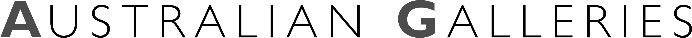 PETER WEGNERBorn 19532007                Masters of Fine Arts (by research), Monash University, Melbourne2005		Sessional Lecturer, Drawing, Monash University, Melbourne1996-02	Visiting Lecturer Program, Ballarat University, VIC; La Trobe University, Melbourne; RMIT, 		Melbourne1996		Lecturer, Drawing, Ballarat University, Ballarat, VIC1988		Post-Graduate Diploma in Fine Arts, Phillip Institute of Technology (RMIT), Melbourne1986		Diploma of Education, Hawthorn Institute of Education, Melbourne1983-85	Bachelor of Fine Arts, Phillip Institute of Technology (RMIT), Melbourne1978-80	A.M.E Bale Residential Scholarship, Glen Eira City Council, MelbourneSolo Exhibitions2021		‘Paintings in the Studio’, Australian Galleries, Melbourne2018		‘Condolence – 27 Drawings’, Australian Galleries, Melbourne
2017		‘Random Moments 2005-2016’, Australian Galleries, Sydney2016		‘White on white’, Australian Galleries, Melbourne2014		‘Still Meeting - Portraits of G.D.’, Australian Galleries, Derby Street, Melbourne 2012		‘Remembrance of Things Past’, Australian Galleries, Roylston Street, Sydney 2010		‘Sculpture and Paintings 2009-2010’, Australian Galleries, Smith Street, Melbourne2009		‘Paintings’, Australian Galleries, Roylston Street, Sydney2007		‘The Burden’, Australian Galleries Painting & Sculpture, Melbourne2005		‘Painting life’, Australian Galleries Painting & Sculpture, Melbourne2003		‘Sitting Still: Portraits of Graeme Doyle’, Australian Galleries Painting & Sculpture, 			Melbourne2002		‘Sitting Still: Portrait Studies of Graeme Doyle’, Castlemaine Regional Art Gallery, 			Castlemaine, VIC1998		‘West Coast Drawings’, La Trobe University Gallery, Bendigo, VIC1992		‘Recent Paintings’, Swan Hill Regional Art Gallery, Swan Hill, VIC 1985		‘Paintings, Drawings and Prints’, Horsham Regional Art Gallery, Horsham, VIC1984		‘Recent works’, Swan Hill Regional Gallery of Contemporary Art, Swan Hill, VIC1982		‘Recent works’, Bendigo Fine Arts Gallery, Bendigo, VICGroup Exhibitions2022	Archibald Prize (touring exhibition), Hazelhurst Arts Centre, Gymea, NSW; Maitland Regional Art Gallery, Maitland, NSW; Cowra Regional Art Gallery, Cowra NSW; New England Regional Art Museum, Armidale, NSW; Manning Regional Art Gallery, Taree, NSW2021	Archibald Prize (touring exhibition), Gippsland Art Gallery, Sale, VIC
Archibald Prize, Art Gallery of New South Wales, Sydney
‘Small Sculpture’, Australian Galleries, Melbourne
‘Flesh After Fifty’, Abbotsford Convent, Melbourne2020	‘Before Hand – The Private Life of a Portrait’, National Portrait Gallery, Canberra
Archibald Prize, Art Gallery of New South Wales, Sydney2019	‘The Changing Face of Victoria’, Dome Galleries, State Library of Victoria, Melbourne
‘Australian Galleries: The Purves Family Business. The First Four Decades’, Book Launch and Group Exhibition, Australian Galleries, Melbourne
‘papermade’, Australian Galleries, Melbourne2018		Black Swan Prize for Portraiture, Art Gallery of Western Australia, Perth2018		‘Adelaide Perry Prize for Drawing’, Adelaide Perry Gallery, Sydney2017		Doug Moran National Portrait Prize, Juniper Hall, Sydney‘Sculpture: medium and small scale – Mixed Sculptors’, Australian Galleries, Sydney2016		‘Impressions’, Australian Print Workshop, MelbourneDoug Moran National Portrait Prize, Juniper Hall, SydneyKedumba Drawing Award (Acquired), Orange Regional Gallery, Orange, NSWArchibald Prize, Art Gallery of New South Wales, Sydney	Rick Amor Drawing Prize (Winner), Art Gallery of Ballarat, Ballarat, VICPrint and Drawing Acquisitive Awards’, Swan Hill Regional Art Gallery, Swan Hill, VICAdelaide Perry Prize for Drawing, Adelaide Perry Gallery, Sydney2014		‘Salon des Refusés’, S.H. Ervin Gallery, Sydney‘one of each’, Australian Galleries, Derby Street, Melbourne ‘Australia Day 2014 Celebratory Exhibition’, Australian Galleries, Derby Street, 			Melbourne2017		‘Sculpture: medium and small scale – Mixed Sculptors’, Australian Galleries, Sydney2013		Gallipoli Art Prize (Winner), Gallipoli Memorial Club, Sydney 		‘Australian Galleries at Gallows Gallery’, Gallows Gallery, Perth2012-13	‘Summer Stock Show’, Australian Galleries, Derby Street, Melbourne2012		Dobell Prize for Drawing, Art Gallery of New South Wales, Sydney		BP Portrait Prize, London Portrait Gallery, London, England & Scottish National Portrait 		Gallery, Edinburgh, Scotland		Rick Amor Drawing Prize, Art Gallery of Ballarat, Ballarat, VIC2011		‘large exhibition of small works’, Australian Galleries, Roylston Street, Sydney		‘large exhibition of small works’, Australian Galleries, Derby Street, Melbourne		Archibald Prize, Art Gallery of New South Wales, Sydney2010		‘Artists’ Prints made with Integrity I’, Australian Galleries, Smith Street, Melbourne		‘Summer Stock Show’, Australian Galleries, Smith Street, Melbourne2009		Melbourne Savage Club Invitation Drawing Prize (Winner), Melbourne Savage Club, 			Melbourne 		‘Summer Stock Show’, Australian Galleries, Derby Street, Melbourne2008		Dobell Prize for Drawing, Art Gallery of New South Wales, Sydney	‘Salon des Refusés’, S.H. Ervin Gallery, Sydney	‘Who let the dogs out’, Lake Macquarie City Art Gallery, Lake Macquarie, NSW2007		‘Summer Stock Show’, Australian Galleries Painting and Sculpture, Melbourne	‘Small Pleasures’, Australian Galleries Painting & Sculpture, Melbourne	‘Stock Show’ Australian Galleries Painting & Sculpture, Melbourne	‘A Selection of Portraits’ Australian Galleries Painting & Sculpture, Melbourne 	‘Salon des Refusés’, S.H. Ervin Gallery, Sydney2006	‘Stock Show’, Australian Galleries Painting & Sculpture, Melbourne	‘Impressions’, Australian Print Workshop, Melbourne		‘For Matthew & Others: Journeys with Schizophrenia’, Ivan Dougherty Gallery, University 		of New South Wales, Sydney		‘50th Anniversary Exhibition’, Australian Galleries Paintings & Sculpture, Melbourne 		Doug Moran National Portrait Prize (Winner), State Library of New South Wales, Sydney 2005	‘Australian Contemporary Art’, De Récourt Art in association with Australian Galleries at The Gallery in Cork Street, London, England	            Dobell Prize for Drawing, Art Gallery of New South Wales, Sydney2004		Doug Moran National Portrait Prize, State Library of New South Wales, Sydney			Archibald Prize, Art Gallery of New South Wales, Sydney		‘Portraits and other works’, Australian Galleries Paintings & Sculpture, Melbourne		‘Group exhibition’, Australian Galleries Painting & Sculpture, Melbourne2002		Doug Moran National Portrait Prize, State Library of New South Wales, Sydney2001		The Fleming Muntz Albury Art Prize, Albury Regional Art Gallery, Albury, NSW		Mornington Drawing Prize, Mornington Peninsula Regional Art Gallery, Mornington, NSW		James Farrell Invitation Self Portrait Prize, Castlemaine Regional Art Gallery, Castlemaine, 		VIC		‘Cavalcade of Scientists’, National Portrait Gallery, Canberra2000		Archibald Prize, Art Gallery of New South Wales, Sydney Sporting Prize, Art Gallery of New South Wales, Sydney & National Portrait Gallery, Canberra1998		The Fleurieu Landscape Prize, Seaview Winery Gallery, Sydney		Doug Moran National Portrait Prize, State Library of New South Wales, Sydney1997		Nillumbik Invitation Art Awards, Nillumbik Shire Council, Nillumbik, VIC		Mornington Drawing Prize, Mornington Peninsula Regional Gallery, Mornington, VIC		Melbourne Savage Club Invitation Drawing Prize, Melbourne Savage Club, Melbourne		James Farrell Invitation Self Portrait Prize, Castlemaine Regional Art Gallery, Castlemaine, 		VIC1996		Ballarat University Staff Exhibition, Ballarat University Gallery, Ballarat, VIC1995		Nillumbik Invitation Art Awards, Nillumbik Shire Council, Nillumbik, VIC1994		Swan Hill Drawing Award, Swan Hill Regional Art Gallery, Swan Hill, VIC1993		James Farrell Invitation Self Portrait Prize, Castlemaine Regional Art Gallery, Castlemaine, 		VIC1991		James Farrell Invitation Self Portrait Prize, Castlemaine Regional Art Gallery, Castlemaine, 		VIC		Eltham Invitation Prize, Eltham Shire Council, Melbourne		Diamond Valley Invitation Art Awards, Shire of Diamond Valley, QLD1990		BP Invitation Acquisitive Prize, South Melbourne Town Hall, Melbourne1989		Post Graduate Exhibition, Roar 2 Studios, Melbourne1987		F.W. Curtis Collection, Bendigo Regional Gallery, Bendigo, VIC		‘Works Behind Glass’, Doncaster Municipal Gallery, Melbourne1986		‘Young Printmakers’, RMIT Gallery, Melbourne1984		Diamond Valley Invitation Print Prize Graduate Exhibition, La Trobe University Gallery, 			Melbourne		Box Hill Drawing and Print Invitation Prize, Melbourne		‘Phillip to Prahran Paintings’, Victorian College of the Arts Gallery, Melbourne1982		Swan Hill Regional Gallery, Swan Hill, VIC1977		Clive Parry Galleries, MelbourneGrants and Awards2021	Archibald Prize (Winner), Art Gallery of New South Wales, Sydney2020	Archibald Prize (Finalist), Art Gallery of New South Wales, Sydney2019 	Hill End Artists in Residence Program, Bathurst Regional Art Gallery, NSW2018	Black Swan Prize for Portraiture (Highly Commended), Art Gallery of Western Australia, PerthAdelaide Perry Prize for Drawing (Finalist), Adelaide Perry Gallery, Sydney2016		Doug Moran National Portrait Prize (Winner), Juniper Hall, SydneyArchibald Prize (Finalist), Art Gallery of New South Wales, SydneyRick Amor Drawing Prize (Winner), Art Gallery of Ballarat, Ballarat, VICPrint and Drawing Acquisitive Awards (Finalist), Swan Hill Regional Art Gallery, Swan Hill, VIC2013		Gallipoli Art Prize (Winner), Gallipoli Memorial Club, Sydney2009		Melbourne Savage Club Invitation Drawing Prize (Winner), Melbourne Savage Club, 			Melbourne 		Artist in Residence, Bundanon Trust, Arthur Boyd Bequest, Nowra, NSW2007		Moya Dyring Studio, Cité Internationale des Arts, Paris, France 2006		Doug Moran Portrait Prize (Winner), State Library of New South Wales, Sydney2003		Artist in Residence, Moonee Valley Racing Club, Melbourne1998		Artist in Residence, Bundanon Trust, Arthur Boyd Bequest, Nowra, NSW1996	Artists and Environment Designers in Schools (Funded by Education), Victoria Artist in Residence Program, Haileybury College, Melbourne1980-78	A.M.E Bale Residential Scholarship, Glen Eira City Council, Melbourne	Public & Private CollectionsAnglican Centre, St Paul’s Cathedral, MelbourneArt Gallery of Ballarat, Ballarat, VICArt Gallery of New South Wales, SydneyAustralian Gallery of Sport and Olympic Museum, MelbourneAustralian National Gallery, CanberraAustralian Racing Museum, MelbourneCastlemaine Performing Arts Centre, Castlemaine, VICCastlemaine Regional Art Gallery, Castlemaine, VICF.W. Curtis Collection, La Trobe University, Bendigo, VICHaileybury College Collection, MelbourneHeide Museum of Modern Art, MelbourneLa Trobe University Art Collection, Bendigo, VICMelbourne Grammar School Art Collection, MelbourneMoonee Valley Racing Club, MelbourneMunicipal Collections of Dandenong, Clayton, Bright, Altona, Frankston, Flinders and Nillumbik, MelbourneMurray Art Museum Albury, Albury, NSWNational Library of Australia, CanberraNational Portrait Gallery, CanberraPerpetual Trustees Collection, SydneyPrivate CollectionsQueensland State Library, James Hardy Collection, BrisbaneShell, AustraliaSwan Hill Regional Art Gallery, Swan Hill, VICTasmanian Museum and Art Gallery, HobartThe Kedumba Collection of Australian Drawings, Wentworth Falls, NSWTweed River Art Gallery, Murwillumbah, NSWUniversity of Melbourne, MelbourneVictorian State Library, MelbourneBIBLIOGRAPHYAnderson, Patricia; “Portraiture Sitting Pretty”, The Australian, 3 August 2005, p.15Backhouse, Megan; “Poetic Portrait”, The Age,18 August 2003, p.13Backhouse, Megan; “Two Friends Face Up to Art & Life”, The Age, 25 March 2002, The Culture, p.5Barclay, Alison; “Preview”, Victorian Arts Centre News, 1 May 2001, p.12Barclay, Alison; “Taking a Stand”, Herald Sun, 17 March 2000, p.81, 87Cerebona, Ron; “Faces with Inside View’, Canberra Times, 1 June, p.8Crawford, Ashley; “New Year Group Show”, The Sunday Age, 29 January 2006, p.24Cross, Elizabeth; Catalogue essay, Castlemaine Regional Art Gallery, 2002Cross, Elizabeth; “Australian Galleries catalogue essay”, 2004Crowle, Dr Christine with Boddy, Janet; “Set Up”, Nillumbik Art Collection Essays, p.76Doug Moran National Portrait Prize Catalogue, 1998Doug Moran National Portrait Prize Catalogue, 2002Doug Moran National Portrait Prize Catalogue, 2004Doug Moran National Portrait Prize Catalogue, 2006Dougherty, Peter; “Interview”, Art Streams, Nov/Dec 1998Fortescue, Elizabeth; “Making An Exhibition Of Themselves”, Daily Telegraph, 18 March 2003, p.121Frazer, Jane; “Melbourne Brushes Up” The Australian, 27 March 2006, p.12Germaine, Max; Artists and Galleries of Australia and New ZealandHart, Bob; “Jaques Pot”, Herald Sun, 20 November 2004, Good Weekender p.2Higson, Rosalie; “Rip the Canvas Ceiling”, The Australian, 19 February 2007, p.15Higson, Rosalie; “Poet the Perfect Subject for Prize Winner”, The Australian, 15 March 2006, p.3Lambert, Catherine, “Chef Warms to Art”, Herald Sun, 21 March 2004, p.10Loxley, Anne; “For Matthew and Others: Journeys with Schizophrenia”, Exhibition catalogue, p.132Makin, Jeff; “Ahead of the Field”, Herald Sun, 9 November 1998McColloch, Sandra; Encyclopedia of Australian Art, 2007McDonald, Jan; Australian Artists Producing Prints, 1988McDonald, Jan; “Australian Artists Index 1986”, Artist and Environment Designers in Schools, Print CouncilMcDonald, John; “It’s like a Sausage Factory”, Sydney Morning Herald, 1- 2 April p.28McWhirther, Erin; “Finally, Painter gets The Big Prize with a Wounded Poet”, The Age, 15 March 2006, p.9Millington, John; “Too Close to Caricature”, Courier Mail Brisbane, 2 January 1999Neihoff, Pamela; “You Can Leave Your Hat On”, Racing Through History, Autumn, p.3Nelson, Robert; “White on White a celebration of vacancy”, The Age, 18 May 2016, p.40-41Nelson, Robert; “Battered by the Brush”, The Age, 20 July 2005, Metro, ArtsNelson, Robert; “Few Prizes in Archibald”, The Age, 22 December 2004, A3 p.6Nelson, Robert; “One’s a Stand Out”, The Age, 5 November 2004, A3 p.6Nelson, Robert; “Judge Prefers Horrors Over Jewels”, The Age, 7 December 2002, p. 27of Australia, 1986Schwartz, Larry; “Exhibition Features Portraits of Graeme Doyle, by Artist Peter Wegner”, The Age, 15 April 2014Smee, Sebastian; “The Odds On The Archibald”, Sydney Morning Herald, 16 March 2000, p.15Smith, Amanda; ABC Radio National, Sunday Arts Review, 4 March 2007Strickland, Katrina; “Artists Face up to More Prize Money”, Financial Review, 15 March 2006, p. 8Takeuchi, Ayand and Simos, Kate; “Windows and Orphans: Something from Nothing”, Monash University Publication, p.30Thomas, Daniel; “Anti-Archibald: Doing the Doug Moran”, Art Monthly Australia, September 2004, p.21